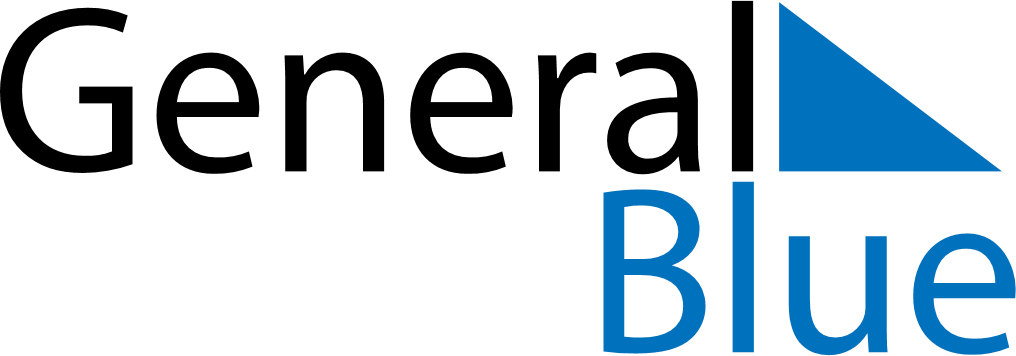 July 2024July 2024July 2024July 2024July 2024July 2024Banbridge, Northern Ireland, United KingdomBanbridge, Northern Ireland, United KingdomBanbridge, Northern Ireland, United KingdomBanbridge, Northern Ireland, United KingdomBanbridge, Northern Ireland, United KingdomBanbridge, Northern Ireland, United KingdomSunday Monday Tuesday Wednesday Thursday Friday Saturday 1 2 3 4 5 6 Sunrise: 4:55 AM Sunset: 10:02 PM Daylight: 17 hours and 7 minutes. Sunrise: 4:56 AM Sunset: 10:02 PM Daylight: 17 hours and 6 minutes. Sunrise: 4:57 AM Sunset: 10:01 PM Daylight: 17 hours and 4 minutes. Sunrise: 4:57 AM Sunset: 10:01 PM Daylight: 17 hours and 3 minutes. Sunrise: 4:58 AM Sunset: 10:00 PM Daylight: 17 hours and 1 minute. Sunrise: 4:59 AM Sunset: 10:00 PM Daylight: 17 hours and 0 minutes. 7 8 9 10 11 12 13 Sunrise: 5:00 AM Sunset: 9:59 PM Daylight: 16 hours and 58 minutes. Sunrise: 5:01 AM Sunset: 9:58 PM Daylight: 16 hours and 56 minutes. Sunrise: 5:03 AM Sunset: 9:57 PM Daylight: 16 hours and 54 minutes. Sunrise: 5:04 AM Sunset: 9:56 PM Daylight: 16 hours and 52 minutes. Sunrise: 5:05 AM Sunset: 9:55 PM Daylight: 16 hours and 50 minutes. Sunrise: 5:06 AM Sunset: 9:54 PM Daylight: 16 hours and 48 minutes. Sunrise: 5:07 AM Sunset: 9:53 PM Daylight: 16 hours and 45 minutes. 14 15 16 17 18 19 20 Sunrise: 5:09 AM Sunset: 9:52 PM Daylight: 16 hours and 43 minutes. Sunrise: 5:10 AM Sunset: 9:51 PM Daylight: 16 hours and 40 minutes. Sunrise: 5:12 AM Sunset: 9:50 PM Daylight: 16 hours and 38 minutes. Sunrise: 5:13 AM Sunset: 9:49 PM Daylight: 16 hours and 35 minutes. Sunrise: 5:14 AM Sunset: 9:47 PM Daylight: 16 hours and 33 minutes. Sunrise: 5:16 AM Sunset: 9:46 PM Daylight: 16 hours and 30 minutes. Sunrise: 5:17 AM Sunset: 9:45 PM Daylight: 16 hours and 27 minutes. 21 22 23 24 25 26 27 Sunrise: 5:19 AM Sunset: 9:43 PM Daylight: 16 hours and 24 minutes. Sunrise: 5:20 AM Sunset: 9:42 PM Daylight: 16 hours and 21 minutes. Sunrise: 5:22 AM Sunset: 9:40 PM Daylight: 16 hours and 18 minutes. Sunrise: 5:24 AM Sunset: 9:39 PM Daylight: 16 hours and 15 minutes. Sunrise: 5:25 AM Sunset: 9:37 PM Daylight: 16 hours and 12 minutes. Sunrise: 5:27 AM Sunset: 9:36 PM Daylight: 16 hours and 8 minutes. Sunrise: 5:28 AM Sunset: 9:34 PM Daylight: 16 hours and 5 minutes. 28 29 30 31 Sunrise: 5:30 AM Sunset: 9:32 PM Daylight: 16 hours and 2 minutes. Sunrise: 5:32 AM Sunset: 9:31 PM Daylight: 15 hours and 58 minutes. Sunrise: 5:33 AM Sunset: 9:29 PM Daylight: 15 hours and 55 minutes. Sunrise: 5:35 AM Sunset: 9:27 PM Daylight: 15 hours and 51 minutes. 